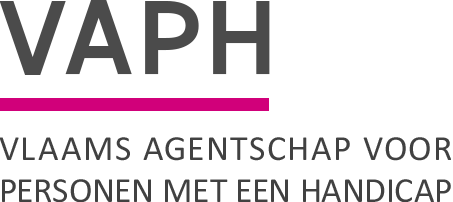 Persoonlijke bijdragen, subsidiebedragen, supplementen enzovoort kunnen op basis van de gezondheidsindex geïndexeerd worden. Door besparingsmaatregelen worden niet alle bedragen geïndexeerd.In 2019 werd de spilindex niet overschreden. Die bedragen worden dan ook niet geïndexeerd.In onderstaande tabellen vindt u een overzicht die bedragen met hun eventuele link naar de VAPH website (www.vaph.be).Geïndexeerde bedragen op basis van de gezondheidsindexTabel met een overzicht van de persoonlijke bijdragen geïndexeerd op 1 januari 2020.Tabel met het bedrag beheer van gelden en goederenTabel met overzicht van de subsidiebedragen geïndexeerd op 1 januari 2020.Niet geïndexeerde bedragen Tabel met overzicht van de niet geïndexeerde bedragen Tabel met overzicht van de bedragen op basis van de spilindexTegemoetkomingen voor Individuele Materiële Bijstand en het opmaken van verslagenGelet op het programmadecreet van de Vlaamse overheid met betrekking tot de begroting van 2020 kan er in 2020 geen indexering plaatsvinden van de vergoedingen die voorzien worden voor het aanleveren van de diverse verslagen (modules A, B, C en D en een expertverslag IMB) aan het agentschap en van de tegemoetkomingen voor Individuele Materiële Bijstand die voorzien worden in het BVR van 13 juli 2001. Ook de tegemoetkoming in vervoers- en verblijfskosten in het gewoon onderwijs wordt hierdoor niet geïndexeerd.James Van CasterenAdministrateur-generaalZenithgebouwKoning Albert II-laan 37
1030 BRUSSELwww.vaph.beINFONOTAZenithgebouwKoning Albert II-laan 37
1030 BRUSSELwww.vaph.beAan: door het VAPH erkende, vergunde en gesubsidieerde organisatiesZenithgebouwKoning Albert II-laan 37
1030 BRUSSELwww.vaph.be31 januari 2020ZenithgebouwKoning Albert II-laan 37
1030 BRUSSELwww.vaph.beINF/20/88ContactpersoonE-mailavf@vaph.beTelefoonBijlagenIndexering 2020Rechtstreeks toegankelijke hulp (RTH)Rechtstreeks toegankelijke hulp (RTH)OndersteuningsfunctieMaximale persoonlijke bijdrageLink naar de websiteAmbulante begeleiding5,38 euroWat kost RTH?Bijdragen per ondersteuningsvorm en per leeftijdMobiele begeleiding5,38 euroWat kost RTH?Bijdragen per ondersteuningsvorm en per leeftijdGroepsbegeleiding5,38 euroWat kost RTH?Bijdragen per ondersteuningsvorm en per leeftijdDagopvang (dag)10,22 euro	Wat kost RTH?Bijdragen per ondersteuningsvorm en per leeftijdVerblijf (nacht)25,71 euroWat kost RTH?Bijdragen per ondersteuningsvorm en per leeftijdBeheer gelden en goederen157,29 euro per maandBijdragen per ondersteuningsvorm en per leeftijdVergoedingen en subsidie Vlaamse Communicatie Assistentie Bureau voor Doven vzw (CAB)Vergoedingen en subsidie Vlaamse Communicatie Assistentie Bureau voor Doven vzw (CAB)Vergoedingen en subsidie Vlaamse Communicatie Assistentie Bureau voor Doven vzw (CAB)Tolken Vlaamse gebarentaal38,71 euro per gefactureerd vol of begonnen uur plus 0,25 euro per afgelegde kilometerSubsidie gebruikersverenigingenSubsidie gebruikersverenigingenSubsidie gebruikersverenigingenVanaf 10.000 leden100.530,61 euroSubsidiëring (gebruikersvereniging)Minder dan 10.000 leden - vereniging als penhouder  met samenwerkingsverband met andere verenigingen150.795,92 euroSubsidiëring (gebruikersvereniging)Minstens 75 collectieve overlegorganen en bijstand100.530,61 euroSubsidiëring (gebruikersvereniging)Minder dan 75 collectieve overlegorganen en bijstand50.265,3 euroSubsidiëring (gebruikersvereniging)Subsidie casemanagementmaximum 25.586,19 euroSubsidie consulentenwerking30.703,43 euroConsulentenwerkingenSubsidie digitaal platform100.530,61 euroDigitaal platform met zorgaanbodSubsidie dienst ondersteuningsplan (DOP)25 euro subsidie per gepresteerde begeleidingSubsidiëring (dop)Subsidie mentororganisatie265.462,08 euro Subsidie vrijetijdsorganisaties105.154,85 euroSubsidiëring VTZSubsisie bijstandsorganistatiesSubsisie bijstandsorganistatiesSubsisie bijstandsorganistatiesMaximale basisbedrag90.000,00 euro als het aantal leden > of = 500BijstandsorganisatiesMinimale basisbedrag40.000,00 euro als het aantal leden minder is dan 500 leden en indien de formule aantal leden / 500 X 90.000 euro lager uitkomt dan 40.000 euroBijstandsorganisatiesLedenbedrag 170 euro per lidBijstandsorganisatiesOmzetting personeelspunten naar werking voor MFC, DOP, RTH, ODB-unit, geïnterneerden dagcentrum en tehuis834 euroINF/19/27 Richtlijnen reservevorming - Richtlijnen voucherregistratie en omzetten personeelspuntenWerkingsmiddelen Rechtstreeks toegankelijke hulp (RTH)89 euroWat subsidieert het VAPH?Omzetten organisatiegebonden punten Vergunde zorgaanbieders (VZA) naar werkingsmiddelen864 euroINF/19/27 Richtlijnen reservevorming - Richtlijnen voucherregistratie en omzetten personeelspuntenSubsidie cel assistentiehondenHet Vlaams Agentschap voor Personen met een Handicap verleent, voor de oprichting en de werking van de cel, aan KATHO een forfaitaire subsidie van 25.851,29 euro op jaarbasis.Werkingsmiddelen directe financiering NAH6.481 euro per gebruikerWerkingsmiddelen Units voor geïnterneerden en persoon met handicap in de gevangenis89 euro per personeelspunt waarvoor de voorziening is erkendSubsidiëring Forensische VAPH-unitsWerkingsmiddelen Units voor geïnterneerden6.481 euro per erkende plaatsSubsidiëring Forensische VAPH-unitsWerkingsmiddelen Zorg en ondersteuning voor geïnterneerde personenWerkingsmiddelen worden per module van ondersteuning vastgelegdForensische VAPH-unitsDirecte financiering geïnterneerdenDirecte financiering geïnterneerdenDirecte financiering geïnterneerdenpersoneelspunten/werkingsmiddelenIndividuele ondersteuning19,2504 / 1.434,04Subsidiëring Geregistreerde vergunde zorgaanbieders voor geïnterneerdendagondersteuning37,8132 / 2.816,87Subsidiëring Geregistreerde vergunde zorgaanbieders voor geïnterneerdenwoonondersteuning48,1260 / 3.585,11Subsidiëring Geregistreerde vergunde zorgaanbieders voor geïnterneerdendag- en woonondersteuning61,8762 / 4.609,42Subsidiëring Geregistreerde vergunde zorgaanbieders voor geïnterneerdendag- en woonondersteuning +79,7516 / 5.941,04Subsidiëring Geregistreerde vergunde zorgaanbieders voor geïnterneerdenMulti Functionele Centra (MFC)Bijdragen per ondersteuningsvorm en per leeftijdAftopping bijdrage (inclusief bijdrage voor begeleiding)Geïndexeerde bedragen, kinderbijslag, zakgeld jongeren en toelage gezinslastZakgeld jongeren / inkomsten jongeren voor geplaatstenZakgeld jongeren/Loongrens voor zakgeldSocio-culturele toelage +21 gebruikers in MFCHet toegepaste bedrag is dit van 2012. Sindsdien werd geen indexering toegepast door besparingsmaatregelen. Socioculturele toelageToelage Gezinslast bijdrageregeling +21 jarige PVB - MFCToelage tot gezinslast voor +21-jarigenGroeipakketWebsite groeipakketOnderhoudstoelage revalidatiecentra0,356570 euro per punt